Curriculum Vitae _ Hameed Ghalib HussainCurriculum Vitae _ Hameed Ghalib HussainPersonal InformationPersonal Information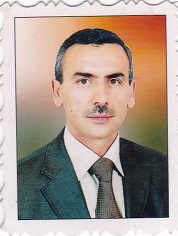 Academic Degree    Assistant Lecturer          Birth Date & Place    july , 1 , 1967 – Iraq          Nationality  IraqiPassport Number              G2732095   Date of Expiry 2017- 03-31Marital Status                     MarriedMobile                                009647711219105               E-mail                                Al_surraiwy2@yahoo.comWebsite                              www.uodiyala.edu.iqPostal Address                New Baquba , Baquba city , Daiyala Governorate Professional Strength & skillsProfessional Strength & skillsVery effective in Projects  Managment ,  especially in Construction ProjectsVery effective in Projects  Managment ,  especially in Construction ProjectsEducational QualificationEducational QualificationMs.c. Engineering Projects Managment        2012 – 2013   Voronzh Univercity , Russia . High Diploma , Computer Aided in instructional Engineering    on the 31 of December 2001 .  univercity of Technology , Baghdad – Iraq .B.Sc.   Petroleum Engineering       1990            College of Engineering – Univercity of Baghdad .Ms.c. Engineering Projects Managment        2012 – 2013   Voronzh Univercity , Russia . High Diploma , Computer Aided in instructional Engineering    on the 31 of December 2001 .  univercity of Technology , Baghdad – Iraq .B.Sc.   Petroleum Engineering       1990            College of Engineering – Univercity of Baghdad .Academic PositionAcademic PositionAssistant Lucturer .Assistant Lucturer .MembershipsMembershipsIraqi Engineering UnoinThe Iraqi International Center for Science and Industry  ( IICSI ) .    2004 – 2007 ,,    Member in Center research and development .Iraqi Engineering UnoinThe Iraqi International Center for Science and Industry  ( IICSI ) .    2004 – 2007 ,,    Member in Center research and development .Training & CoursesTraining & CoursesStudies Course and participant in the How limited a Benifit Economic for Projects , 24 February – 5 March  , 2006 ,   Istanbul , Turkya .Studies Course in the Environment Contamination and Public Health , sponsored by the Civilian Research and Development Foundation and IICSI ,,    February 12 – 16 , 2006 ,   Amman , Jordan Course in English languge (TOEFL)         01 – 04 – 2009  Engineering College , Diyala University .Course in Russain Languge            2010 – 2011     Voronzh –  RussiaStudies Course and participant in the How limited a Benifit Economic for Projects , 24 February – 5 March  , 2006 ,   Istanbul , Turkya .Studies Course in the Environment Contamination and Public Health , sponsored by the Civilian Research and Development Foundation and IICSI ,,    February 12 – 16 , 2006 ,   Amman , Jordan Course in English languge (TOEFL)         01 – 04 – 2009  Engineering College , Diyala University .Course in Russain Languge            2010 – 2011     Voronzh –  RussiaEmployment  History (Academic & Technical)Employment  History (Academic & Technical)Ministry of Higher education , Bauquba Technical institute , 1994 – 2001 , Position Engineer  .    Ministry of industry (AL – Karama Company ) ,  2002 – 2003 , Baghdad – Iraq ,   Position  Engineer . Ministry of Higher education ,  university of Diyala .  Engineering College  ,,      2006 – till now . Ministry of Higher education , Bauquba Technical institute , 1994 – 2001 , Position Engineer  .    Ministry of industry (AL – Karama Company ) ,  2002 – 2003 , Baghdad – Iraq ,   Position  Engineer . Ministry of Higher education ,  university of Diyala .  Engineering College  ,,      2006 – till now . Languages MasteredLanguages MasteredEnglish language          Very good Russain language          good Arabic language             Mother  tongue English language          Very good Russain language          good Arabic language             Mother  tongue 